Walk! Bike! Brockport! Annual Report (2022)OverviewBoB LeSuer and Rozenn Bailleul-LeSuer are now co-chairs of this committee, which met regularly on the 2nd Tuesday of every month, with a break in August. New mission statement: Cultivating a vibrant, inclusive community engaged in accessible active transportation and recreation.New strategic plan: AAA: It’s not just for motor vehicles!Activity – Let’s do something Develop “jaunts around the village” based upon the BCM historical tour.  Promote routes established by BCM, incorporate cyclists, include a social component (coffee follow-up) Promote neighborhood walks (learn about who is dog walking and kid strolling in your neighborhood and encourage doing it together) Biking the Erie Canal events, given the importance of 2023 – bicentennial of Erie Canal.Awareness – let’s learn and promote something Raise awareness for active recreation opportunities for aging population through promotional materials and face-to-face outreach. How to be a good biker (creating promotional materials – for example a Brockport biker centric video) about prudent practices in village cycling safety and courtesy. Promote use of the website as a source of information (that doesn’t track you or steal your information for commercial purposes) Advocacy  - let’s support something Village speed limits – ensuring village controlled streets are safe for cyclists and pedestrians Partnering with PTNY initiatives at the county/state level Double parking on main streetNew website: walkbikebrockport.org. Thanks to Garrett Roe, we also continue to have a regular presence on social media (mostly Facebook).Activities: Our goal is to provide year round opportunities in the Village.Participation in the 2022 Erie Canalway challenge (https://eriecanalway.org/explore/challenge): we had 22 members who completed 3,475 miles (walking and biking).Canal Clean Sweep on Earth day (April 22)Low Bridge high Water: June 11, 2022Cycle the Erie Canal: July 11, 2022Walk to School Day: October 5, 2022Bike to Holley Falls in October: October 15, 2022Midnight madness: October 28, 2022Special Kudos to Garrett Roe for participating in many active transportation activities during the year such as being a On the Canals excursions’ leader.Continued Participation:We maintain a presence in the village committee “Bridging the Closure,” which aims at getting the community ready to handle the closure of Main Street while the bridge is being repaired.We are paying attention to the Monroe County Active Transportation Plan currently under development by having members attend the meetings.Brockport has been selected to be a pilot community for the Empire State Trail Town program developed by Parks and Trail New York (PTNY) and the New York State Canal Corporation (https://www.ptny.org/our-work/support/canalway-trail-partnership/empire-state-trail-towns). We have been working closely all year with members of PTNY by facilitating and supporting the activities they organized in the village this year:Listening session in May and slow roll around Brockporthelped with survey promotion (Empire State Trail Survey)bike friendly certification (for businesses)bicycles bring business presentation (October)Plans for next year:Review and implement PTNY recommendations in the report they will submit to the village as part of the Empire State Trail Town program.Membership driveInvolve more SUNY Brockport students via internshipsContinue to work on promoting our activities and our wonderful volunteersCreate an Event CalendarMore activities:First Day event (snowshoeing on 1/1/23: place and time TBD)Add a Bike to School DayAdvocacy:support the proposal to reduce village speed limit and to add rectangular rapid flashing beacon (RRFB) at Park Avenue and other high traffic areasRe-visit access to the Brockport Woods Nature Preserve near SUNY campus.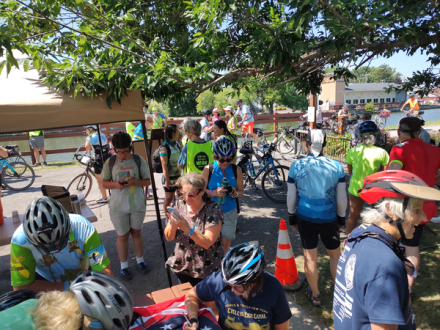 More than 600 bikers rode through the village on July 11.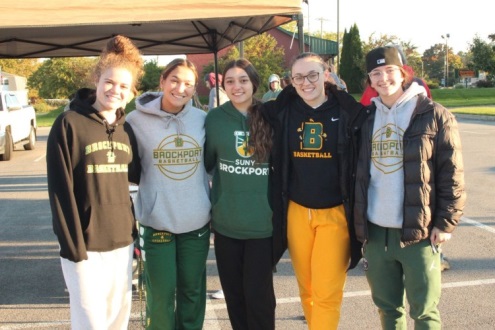 SUNY Brockport volunteers for Walk to School Day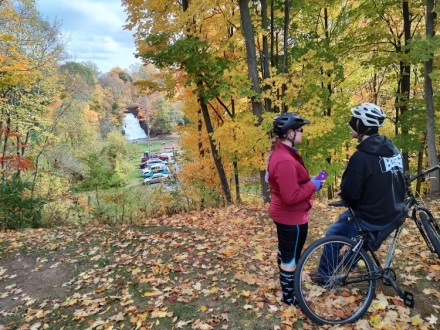 Perfect weather to bike to Holley Falls on October 15